Lebensgeschichten am Kriegsende 1945 – ein Hörfeature erstellen                	          Lebensgeschichten am Kriegsende 1945 – ein Hörfeature erstellen
Material erstellt von B. Grünke, K. Pönicke und B. Steinegger. Es steht  unter der Lizenz CC BY-NC-SA 3.0
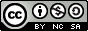 Phase/ (Zeit) /MethodeBeschreibung/ InhaltMaterial/ Medien0 / Vorbereitung durch die LehrkraftDie aktuelle URL des von der Lehrkraft erstellten Padlets muss im AB eingefügt werden (siehe AA 2); die Filmausschnitte müssen für die SuS zugänglich gemacht werden.ABPadletFilmausschnitte1 / 10 Min/ Unterrichtsgespräch (U-Gespräch)AB verteilen/ Zitate der Zeitzeugen lesen/ SuS erkennen, worüber und wie sich Zeitzeugen äußern (subjektive Darstellungen, Gefühle, Empfindungen, Gedanken, Zweifel, Wünsche und Hoffnungen).  ABTafel / Whiteboard2/ 10 Min/U-Gespräch Guppeneinteilung vornehmen (2-3 SuS/max. 4 SuS) und AA sowie Vorgehen besprechen; hier sollte den SuS anhand des vorgefertigten Padlets dessen Struktur/ Arbeitsweise gezeigt werden und wie sie den Filmausschnitt/ die Filmausschnitte betrachten können. ABVorgegebenes Padlet  Filmausschnitt(e)Pro Arbeitsgruppe ein digitales Endgerät 3/ 50 bis 60 Min/ GruppenarbeitsphaseGruppe betrachtet Filmausschnitt, wählt eine Person aus, erstellt einen Screenshot, lädt das Photo in den Post „Zeitzeuge“ hoch; nun erarbeitet die Gruppe eine fiktive Lebenserinnerung in Stichworten aus, nimmt diese als Tondokument auf und lädt sie in den entsprechenden Post (Audio Zeitzeuge) hoch. ABVorgegebenes Padlet  Filmausschnitt(e)Pro Arbeitsgruppe ein Smartphone als AufnahmegerätPro Arbeitsgruppe ein digitales Endgerät4/ 10-20Min/ PräsentationsphaseEin/e S. pro Gruppe stellt kurz das Gruppenergebnis vor, indem die Auswahlkriterien für den gewählten Zeitzeugen erläutert werden, das Tondokument abgespielt wird und ein Feedback der Klasse eingeholt wird.fertiges Padlet vor der Klasse präsentieren (internetfähiger Beamer/ Whiteboard) 